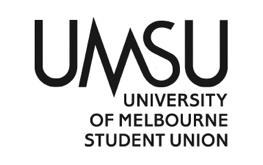   University of Melbourne Student UnionMeeting of the Disabilities CommitteeMinutesWednesday 8th March 2023Meeting 4(23)Location: Zoomhttps://unimelb.zoom.us/j/86026967374?pwd=KzZMY0VRT2llK3g4Y1BEUDB6Y21QZz09Password: 1234Meeting opened at 3:26Procedural MattersElection of ChairJaryd Clifford nominates Alice Zhao as ChairMover: Jaryd Clifford Seconder: Eleanore Arnold-MooreAcknowledgement of Indigenous CustodiansAttendanceJaryd Clifford, Adam Whitehead, Eleanore Arnold-Moore, Anishaa Jeyakumar, Alice Zhao ApologiesMadeleine Salisbury, Jessie XueProxiesMembershipAdoption of Agenda	Mover: Adam Whitehead	Seconder: Eleanore Arnold-MooreConfirmation of Previous Minutes	Moved: Eleanore Arnold-Moore, Seconder: Adam WhiteheadConflicts of Interest DeclarationMatters Arising from the MinutesCorrespondence Office Bearer ReportsOther ReportsOperational Business (Motions on Notice)Southbank CollectiveMotion: To pass up to $600 to facilitate the Southbank x Disabilities Collective for Semester 1 from the Programs – Collectives budget line. Jaryd speaks to it and the importance of having a disability collective on the campusAlice agrees as there obviously is an inevitable disability community on campus and travelling to Parkville for collectives every week can be inaccessible. Adam confirms that this does not replace the Parkville collective during those weeks as it serves as an additional collective. Move Adam Second Eleanore Mover: Adam Whitehead	Seconder: Eleanore Arnold-MoorePASSEDCommittee Meeting Schedule for Semester 1Motion: To pass the Semester 1 Committee Meeting schedule as set out below.Wednesday 3pm in Weeks: 2, 4, 6, 8, 10, 12. Jaryd speaks to the schedule and the reason why we need it. Mover: Anishaa Jeyakumar	Seconder: Adam WhiteheadPASSEDGeneral Business (Motions on Notice)Publication UpdateEleanore met with some of the Farrago editors. We might need more money depending on how much we want to pay editors or sub-editors. We need to ask staff about whether committee is allowed to be editors (particularly if not being paid or paid). This is due to conflict of interest. A potential alternative is to set up an independent board of editor selectors. The same printing firm is used by most, if not all, of the departments. Might need to get quite a few sub-editors, even upwards of 10. Start planning the structure and then develop a timeline. Collectives relating to the publication could be a good idea (this could be combined with standard collective). Also, there will be a need to find a graphic designer. End of semester 2. Farrago use a website called Issu (and they have an account for it). Might need more research in relation to accessibility. We should start the process as soon as possible to ensure we can get this off the ground. Adam has spoken about the recording space upstairs but it is still unknown about usage requirements. Next step: Start having informal meetings to outline the structure and timeline for the publication. Adam Whitehead: Stories can be submitted anonymously.Office Bearer CapacityJaryd notes capacity issue and thanks committee for all the support. Notes that plans for going forward in the best way possible for the department are now being discussed. Other Planning Adam had a meeting with constituents to set up a monthly or fortnightly zoom meeting for critical disability discussions. To discuss the academic world of disability and what’s happening. Other Business (Motions without Notice)Arts & Culture Invoice Motion: To pass $360.14 from the Summerfest Orientation Budget Line to pay for the Arts Supplies supplied by Arts & Culture. Adam notes that the invoice was not passed last meeting due to lack of clarity about what the invoice included. Ciara confirmed that the invoice only contained materials that the department did receive. Mover: Eleanore Arnold-Moore Seconder: Anishaa Jeyakumar PASSEDNext MeetingClose: Meeting closed at 3:56pm